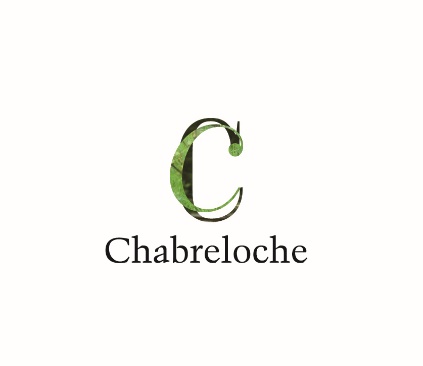 Pour mémoire :Date de convocation du Conseil Municipal : 9 mars 2022Nombre de conseillers en exercice:15Présents : 13Votants : 13Conseillers présent(e)s : DUBOST Jean-Pierre, GENEST Christian,PERRIN Isabelle, TARRERIAS Stéphanie,DEFOND Eliane,GOUTEY Monique, CHABAUD Christine,ROSE Olivier,FERRET Christian, BERTRAND Alexandre, BREBION Séverine,ROGER Elodie, BRETTON Julien.Conseiller(e)s absent(e)s :BROUILLOUX Jean-Louis,DEROSSISXavier.POUVOIR :Néant.Mme Monique GOUTEYa été désignée secrétaire pour la séance.Compte rendu du Conseil Municipal du 16 février 2022Le compte-rendu du Conseil municipaldu 16 février 2022 est soumis à délibération. Adopté à l’unanimitéFINANCES Fixation du prix du m3 eau et assainissementMonsieur le Maire rappelle les derniers tarifs pour les redevances eau et assainissement votés en 2021 :Prix du m3 :	eau : 1,40 €	 assainissement : 0,95 €Accès réseau :	9,15 €et le seuil à  pour l’établissement de la facturation intermédiaire.Il rappelle la délibération n°76/2021 du 15 décembre 2021 supprimant la facturation intermédiaire.Monsieur le Maire souligne le déficit constaté sur le fonctionnement de l’exercice 2021, et la nécessité de se rapprocher des tarifs des communes voisines afin d’anticiper une différence trop importante au moment du transfert de compétence du service annoncé pour 2026.Il demande l’avis du conseil.Après délibération, le Conseil Municipal DECIDE à l’unanimité de fixer les tarifs suivants :Prix du m3 :	eau : 1,50 €			Prix du m3 :	assainissement : 1,00 € 	Prix de l’accès au réseau inchangé : 9,15€Délibération 23-2022 - à l’unanimitéFixation des taxes des impôts locauxMonsieur le Maire rappelle qu’il appartient au conseil de fixer le taux des impôts locaux. Il rappelle l’entrée en vigueur de la réforme de la Fiscalité Directe Locale et de la suppression de la taxe d’habitation en 2021, et le transfert de la part départementale de TFB (Taxe Foncière Bâtie) aux communes (taux communal 2020 16,55 + taux départemental 2020 de 20,48).Pour mémoire les taux votés en 2021, à savoir :Foncier bâti :	37,03% (16,55% + 20,48%)Foncier non bâti :	81,32%Considérant la situation financière de la commune, les informations reçues en matière de bases fiscales (Etat 1259 des bases servant au calcul des contributions), et l’état de la dette, Monsieur le Maire propose une hausse de 1% sur les taux votés en 2021 et demande l’avis du Conseil sur l’évolution de ces taxes.Après délibération, à l’unanimité, le Conseil Municipal :- DONNEun avis favorable pour une augmentation de 1%- DECIDEde voter les taux pour 2022 comme suit :Taux TFB :	37,40Taux TFNB :	82,13	Délibération22-2022 - à l’unanimitéAchat d’une armoire forte pour les registres d’Etat CivilMonsieur le Maire indique au Conseil que dans le cadre de la Règlementation Général de la Protection des Données (RGPD) et après consultation de M. Alain Lagru, Délégué référent auprès de l’Adit qui assiste la collectivité à cet effet, il est indispensable de mettre en sécurité les registres d’état-civil dans une armoire sécurisée et coupe-feu.Après consultation de fournisseurs expérimentés dans ce domaine et avec les conseils de M. Lagru, il est proposé d’acquérir une armoire forte coupe-feu et anti-effraction avec serrure numérique, avec des dimensions correspondantes à celles actuellement en place au secrétariat.Le montant est évalué à environ 4 500€ TTC. Il demande l’avis du conseil.Après délibération, le Conseil Municipal DECIDE à l’unanimité De donner un avis favorable pour l’achat d’une armoire forte qui sera mandatée sur les crédits prévus en investissement en opération matériel au budget primitif 2022 ;De donner pouvoir à Monsieur le Maire pour prendre toute décision après consultation pour des offres de prix.Délibération 26-2022 – à l’unanimitéDélégation du Conseil au MaireVu l’article L.2122-22 du Code Général des Collectivités Territoriales, et l’article L.2122-23 du même code, Considérant qu'il y a intérêt, en vue de faciliter la bonne marche de l'administration communale, d’ajouter la délégation donnée à Monsieur le Maire, définie à l’article 9 et relative à l’acceptation des dons et legs qui ne sont pas grevés ni de conditions ni de charges, et donc de modifier la délibération du 28 avril 2021 comme suit :Le Conseil municipal après délibération, DECIDE, à l’unanimité,  1- de confier au maire pendant la durée du présent mandat, les délégations suivantes :EMPRUNTS- 3°-	De procéder à la réalisation des emprunts destinés au financement des investissements prévus par le budget et aux opérations financières utiles à la gestion des emprunts,y compris les opérations de couverture des risques de taux ou de change ainsi quede prendre les décisions mentionnées au III de l’article L.1618-2 et au a)del’articleL.2221-5-1, sous réserve des dispositions de c)de ce même article, et de passer à cet 
effet les actes nécessaires.Les emprunts pourront être à court moyen ou long terme, en euro ou en devise, avecpossibilité d’un différé d’amortissement et/ou d’intérêts, à taux d’intérêt fixe ou révisable/variable, à un taux effectif global (TEG) compatible avec les dispositions légales et réglementaires applicables en cette matière.	En outre, le contrat de prêt pourra comporter une ou plusieurs caractéristiques suivantes : droits de tirage échelonnés dans le temps avec faculté de remboursement et/ou consolidation ; la faculté de modifier l’index ou tauxrelatif aux calculs du ou des taux d’intérêt, et/ou la devise, la périodicité et le profil de remboursement; la possibilité de réduire ou d’allonger la durée d’amortissement ; enfin la possibilité d’exercer les options prévues par le contrat de prêt et conclure tout avenant destiné à introduire dans le contrat initial une ou plusieurs caractéristiques ci-dessus.MARCHES ET ACCORDS CADRES - 4°-	De prendre toute décision concernant la préparation, la passation, l'exécution et le règlement des marchés et des accords-cadres ainsi que toute décision concernant leurs avenants en matière de travaux, fournitures et services, lorsque les crédits sont inscrits au budget et dans une limite maximum de 50 000€ HT.ASSURANCES- 6°-	De passer les contrats d’assurance ainsi que d’accepter les indemnités de sinistre y afférentes pour un montant maximum de 50 000€ HT.DONS - LEGS- 9° -	D’accepter les dons et legs qui ne sont grevés ni de conditions ni de charges.DROIT DE PREEMPTION URBAIN- 15°-D’exercer, au nom de la commune, les droits de préemption définis par le code del’urbanisme, que la commune en soit titulaire ou délégataire, de déléguer l’exercice deses droits à l’occasion de l’aliénation d’un bien selon les dispositions prévues au premier alinéa de l’article L.213-3 de ce même code dans les conditions fixées par leconseil municipal dans le cadre de sa dernière délibération relative au PLU.	- 21°-De réaliser au nom de la commune et dans les conditions fixées par le conseil municipal dans le cadre de sa dernière délibération relative au PLU, le droit de préemption défini par l’article L.214-1 du Code de l’urbanisme.LIGNE DE TRESORERIE	- 20°-De réaliser ou renouveler les lignes de trésorerie d’une périodicité annuelle sur la base 
d’un montant maximum de 150 000€.2-Qu’il sera tenu informé par le Maire des décisions prises dans le cadre de ses délégations, dans les conditions prévues à l’article L.2122-23 susvisé.3-Qu’il pourra charger un ou plusieurs adjoints de prendre en son nom, en cas d'empêchement de sa part, tout ou partie des décisions pour lesquelles il lui est donné délégation par la présente délibération. Délibération 27-2022– à l’unanimitéDemande de subvention associations extérieuresMonsieur le Maire fait part au conseil des demandes de subventions reçues des associations suivantes :La Délégation 63 de l’AFM TELETHON  La FNATH (Accidentés de la Vie)Les Femmes élues du Puy-de-DômeLa Délégation 63 France HandicapVu les subventions allouées annuellement aux associations en 2021,Après délibération, à l’unanimité, le Conseil Municipal décide :De ne pas retenir la demande des associations « les Femmes élues du Puy-de-Dôme » et « la délégation 63 France Handicap » ;D’allouer une subvention communale aux associations pour 2022, tel qu’il est mentionné ci-après :2- de prévoir les crédits nécessaires au budget au compte 6574.Délibération 24-2022– à l’unanimitéAcquisition et offre de prêt achat Maison GIRARDMonsieur le Maire rappelle au conseil la délibération n°59/2021 relative à la décision d’acquisition du bâtiment appartenant à SCI DES TROIS ROCHERS cadastrée AB 54 situé au 17 rue de Clermont, pour un montant de 90 000€.Il avait été décidé de passer cette vente par l’intermédiaire de l’EpfSmaf. Monsieur le Maire indique qu’il a sollicité des offres de prêt auprès d’organismes bancaires pour évaluer le marché.Considérant les taux d’intérêt d’emprunt pratiqués actuellement, le faible endettement de la commune et une trésorerie saine, Monsieur le Maire propose de passer cette vente directement sans l’intervention de l’Etablissement public foncier.Il demande l’avis du conseil.	Le Conseil municipal, après avoir délibéré, à l’unanimité :DECIDE :L’acquisition de la propriété cadastrée AB 54 située 17 rue de Clermont appartenant à la SCI DES TROIS ROCHERS pour 90 000€ par la Commune,Que la vente sera passée à l’Etude BEGON et CARTON domiciliée à Celles-sur-Durolle.AUTORISE Monsieur le Maire à signer l’acte de vente et tout document nécessaire à la dévolution de cette opération.Délibération 28-2022– à l’unanimitéVu la délibération 28/2022 du 16 mars 2022, relative au projet d’acquisition prévoyant le financement de l’opération par un emprunt,Considérant les prévisions budgétaires 2022, Vu les offres des organismes financiers sollicités sur un montant de 90 000€ avec une échéance constante, une périodicité annuelle, et un taux fixe sur 15 ans, l’offre du Crédit Agricole est la plus intéressante avec les caractéristiques suivantes :Montant : 90 000€Taux fixe annuel 1,07%Echéance constante Durée 15 ansFrais de dossier 90€Considérant la situation financière de la collectivité et sa dette sur les prochaines années,Après délibération, les membres du Conseil, à l’unanimité DECIDE de retenir la proposition de la CREDIT AGRICOLE et de contracter un prêt pour un montant de 90 000.00€ pour une durée de 15 ans au taux de 1,07 % et de prévoir les crédits nécessaires au budget ;AUTORISE Monsieur le Maire à signer le contrat s’y rapportant.Délibération 29-2022– à l’unanimitéVote des Comptes de gestion 2021Après s’être fait présenter les budgets primitifs et supplémentaires de l’exercice 2021 pour le budget général, les budgets eau, assainissement, logements sociaux et station-service, et les décisions modificatives qui s’y rattachent, les titres définitifs des créances à recouvrer, le détail des dépenses effectuées et celui des mandats délivrés, les bordereaux de titres de recettes, les bordereaux des mandats, le compte de gestion dressé par le Receveur accompagné des états de développement des comptes de tiers ainsi que l’état de l’Actif, l’état du Passif, l’état des restes à réaliser.Vu le compte administratif de l’exercice 2021 pour chacun des budgets précités, établi par l’ordonnateur,Après s’être assuré que le receveur a repris dans ses écritures le montant de chacun des soldes figurant au bilan de l’exercice précédent, celui de tous les titres de recettes émis et celui de tous les mandats de paiement ordonnancés et qu’il a procédé à toutes les opérations d’ordre qu’il lui a été prescrit de passer dans ses écritures.Statuant sur l’ensemble des opérations effectuées du 1er janvier 2021 au 31 décembre 2021, y compris celles relatives à la journée complémentaire ;Statuant sur l’exécution du budget de l’exercice 2021 en ce qui concerne les différentes sections budgétaires et budgets annexes ;Statuant sur la comptabilité des valeurs inactives ;	Déclare que le compte de gestion dressé, pour l’exercice 2021 par le receveur, visé et certifié conforme par l’ordonnateur, n’appelle ni observation ni réserve de sa part ;Délibérations 9, 10, 11, 12 et 13-2022 à l’unanimitéVote des Comptes de gestion – des comptes administratifs 2021 Le seize mars deux mille vingt-deux,Le Conseil Municipal, réuni sous la présidence de M. Jean-Pierre DUBOST, maire, Après retrait du maire, délibérant sur le compte administratif de l’exercice 2021 pour le budget général et pour chacun des budgets eau, assainissement, logements sociaux et station-service, établi et soumis à son approbation par l’ordonnateur,Vu le compte de gestion dressé par M. Laurent MASSON, trésorier, après s’être fait présenter le budget primitif, et les décisions modificatives de l’exercice considéré ;1°)lui donne acte de la présentation faite du compte administratif pour chacun des budgets, lesquels peuvent se résumer ainsi :BUDGET STATION SERVICE2°)constate aussi bien pour la comptabilité principale que pour chacune des comptabilités annexes, les identités de valeurs avec les indications du compte de gestion relative au report à nouveau, au résultat d’exploitation de l’exercice et au fonds de roulement du bilan d’entrée et du bilan d’entrée et du bilan de sortie, aux débits et aux crédits portés à titre budgétaire aux différents comptes ;3°)reconnaît la sincérité des restes à réaliser ;4°)arrête les résultats définitifs tels que résumés ci-dessusDélibérations 14,15 et 16-2022 à l’unanimitéLe Conseil municipal, réuni sous la présidence de Monsieur Jean-Pierre DUBOST, Maire ;Après avoir entendu le compte administratif de l’exercice 2021 pour chacun des budgets, général et annexes ;Considérant le résultat de la section d’investissement les restes à réaliser en dépenses et en recettesStatuant sur l’affectation du résultat d’exploitation de l’exercice 2021 ;Considérant les résultats d’exploitation de fonctionnement pour les budgets général et annexes ;DECIDE d’affecter les résultats d’exploitation comme suit :BUDGET GENERALExcédent de fonctionnement 2021				374 983,70€Exécution du virement à la section d’investissement		107 080,33€Affectation à l’excédent reporté en fonctionnement		267 903,37€BUDGET EAUExcédent de fonctionnement 2021				   24 266,04€Exécution du virement à la section d’investissement			0€Affectation à l’excédent reporté en fonctionnement		   24 266,04€BUDGET ASSAINISSEMENTExcédent de fonctionnement 2021				   56 409,55€Exécution du virement à la section d’investissement		0€Affectation à l’excédent reporté en fonctionnement		   56 409,55€BUDGET LOGEMENTS SOCIAUXExcédent de fonctionnement 2021				   85 230,13€Exécution du virement à la section d’investissement		   47 414,19€Affectation à l’excédent reporté en fonctionnement		   37 815,94€BUDGET STATION SERVICEExcédent de fonctionnement 2021				80 792,07€Affectation à l’excédent reporté en fonctionnement		   80 792,07€Délibérations 17,18,19,20 et 21-2022 à l’unanimitéVote des budgets 2022Les budgets 2021 établis avec la commission des finances sont remis et présentés aux membres du conseil.Après avis de la commission « Finance », Monsieur le Maire propose, pour 2021, les nouveaux programmes d’investissement pour les opérations suivantes pour le budget principal 2022 :Section de fonctionnement :Pour mémoire, à la clôture de l’exercice de 2021, le compte administratif du budget principal fait apparaître un résultat se décomposant comme suit :Excédent de 374 983,70 € dont    107 080,33€ affectés à l’investissement   267 903,37 € reportés en fonctionnementDépenses :Les prévisions des dépenses de fonctionnement sont estimées à 1 011 526,00 €Elles se répartissent comme suit :DEPENSES DE FONCTIONNEMENT PAR CHAPITRE – ANNEE 2022Recettes :Les prévisions des recettes de fonctionnement sont estimées à 1 011 526€Elles se répartissent comme suit :RECETTES DE FONCTIONNEMENT PAR CHAPITRE – ANNEE 2022Chapitre 70 : Redevances et concessions cimetière 27 489,63 €Participations des budgets annexes pour les frais de personnel affecté et remboursement de frais	24 500,00 €Chapitre 73 : il concerne de nombreuses recettes mais la plus importante reste celle de la fiscalité locale.Fiscalités 2022 : Taxes foncières : 				 380 000,00€Compensation Communauté :		64 000,00€Fonds de péréquation intercommunal- DSC :26 000,00€Droits de place :				        500,00€		Chapitre 74 : il concerne essentiellement les dotations de l’étatDotation Globale de Fonctionnement 	107 000,00€Dotation de solidarité Rurale		  26 000,00€Dotation de péréquation			18 000,00€FCTVA					     2 500,00€Compensation perte taxe additionnelle DMO 20 000,00€Dotation de compensation pour exonérations taxes foncières  13 333,00€Participation Région Département régie de transport scolaire 1 300,00€Section d’investissement :Pour mémoire, à la clôture de l’exercice de 2021, le compte administratif du budget principal fait apparaître un résultat déficitaire de 75 053,54 € et des restes à réaliser en travaux pour un montant de 79 857,19 € et en recettes à percevoir de 47 830,40 €.Délibération d’affectation d’une partie du résultat de fonctionnement de 107 080,33 €, montant repris en recettes d’investissement du budget 2022 pour absorber le déficit 2021 après prise en compte des restes à réaliser.DépensesLes prévisions en dépenses et recettes d’investissement s’équilibrent à 408 293,00€Elles se répartissent comme suit :DEPENSES D’INVESTISSEMENT PAR CHAPITRE – ANNEE 2022RECETTES D’INVESTISSEMENT PAR CHAPITRE – ANNEE 2022BUDGET EAULes prévisions en dépenses et recettes s’équilibrent à 149 416€ en fonctionnement et se répartissent comme suit :DEPENSESFourniture et entretien 					61 866,00€Dont 43 000€ reversé au Syndicat et au budget assainissementReversement pour le personnel				10 000,00€Reversements des redevances perçues à l’agence de l’eau	16 000,00€Amortissement des immobilisations				50 400,00€Admissions en non-valeur et créances éteintes		  7 000,00€Charges financières (intérêts emprunts smaf)			150,00€Titres annulés						   4 000,00€RECETTESExcédent de l’année antérieure reporté 			 24 266,04€Amortissement des subventions				    4 400,00€Redevance eau – assainissement et taxes LB			118 449,96€FCTVA							    2 300,00€830,00€ en investissement et se répartissent comme suit :DEPENSESAmortissements subventions				    4 400,00€Capital emprunts epfsmaf (captages)			600,00€Travaux							219 830,00€(Dont travaux divers 80 950€  Périmètres de protection 63 880, 26€AEP rue de Lyon 75 000,00€)RECETTESExcédent d’investissement reporté				172 129,53€Amortissements immobilisations				50 400,00€FCTVA 							2300,47€BUDGET ASSAINISSEMENTLes prévisions en dépenses et recettes s’équilibrent à 75 420€ en fonctionnement et se répartissent comme suit :DEPENSESFourniture et entretien 					28 000,00€Reversement pour le personnel				5 000,00€Amortissement des immobilisations				7 400,00€Virement à la section d’investissement			35 020,00€RECETTESExcédent de l’année antérieure reporté 			56 409,55€Amortissement des subventions				   3 010,00€Redevance assainissement 					16 000,45€350€ en investissement et se répartissent comme suit :DEPENSESAmortissements subventions				  3 010,00€Frais d’étude						41 090,00€Travaux							25 250,00€RECETTESExcédent d’investissement reporté				26 930,00€Amortissements immobilisations				 7 400,00€Virement de la section de fonctionnement			35 020,00€BUDGET LOGEMENTS SOCIAUXLes prévisions en dépenses et recettes s’équilibrent à 93 315€ en fonctionnement et se répartissent comme suit :DEPENSESFourniture et entretien 					58 815,00€Reversement pour le personnel				  8 000,00€Virement à la section d’investissement			17 500,00€Admissions en non-valeur					 5 000,00€Intérêts emprunts						3 000,00€Autres charges (annulation titres)				 1 000,00€RECETTESExcédent de l’année antérieure reporté 			37 815,94€Charges sur loyers						   2 499,06€Loyers							53 000,00€65 913€ en investissement et se répartissent comme suit :DEPENSESDéficit année antérieures reporté				17 135,18€Capital des emprunts et cautions				18 499,69€Travaux							30 278,13€RECETTESVirement de la section de fonctionnement			17 500,00€Cautions 							      998,81€Affectation résultat 2020					47 414,19€BUDGET STATION SERVICELes prévisions en dépenses et recettes s’équilibrent à 750 331€ en fonctionnement et se répartissent comme suit :DEPENSESFourniture et entretien 					719 331,00€Reversement pour le personnel				10 000,00€Créances éteintes						  21 000,00€RECETTESExcédent de l’année antérieure reporté 			80 792,07€Variation des stocks					10 539,36€Vente carburant						658 999,57€Il est proposé au conseil d’adopter les budgets primitifs 2022 présentés, et de les voter par nature au niveau des chapitres pour la section de fonctionnement et par opérations d’équipement sans vote formel sur chacun des chapitres pour la section d’investissement.Le Conseil Municipal, après en avoir délibéré, à l’unanimité :Approuve et vote les budgets présentés.ECOLE - PERISCOLAIREAtsem mise à disposition à l’écoleMonsieur le Maire signale au conseil qu’il a reçu, avec Stéphanie Tarrérias, Mmes Paillasson et Navosad enseignantes des classes de maternelles concernant la répartition des heures de mise à disposition de Christine Morel ATSEM.Il a leur a été proposé de trouver un accord sur la répartition de l’Atsem. Si aucune entente n’est trouvée, la collectivité déterminera le temps de travail imparti à chaque classe avec la Directrice.PERSONNEL COMMUNALReprise et temps de travail de Thierry BEAUVOIRMonsieur le Maire informe le conseil du compte-rendu de la visite de reprise de Thierry Beauvoir. Le médecin de prévention est favorable à une reprise pour trois mois avec un aménagement du poste de travail. Il indique la nécessité d’un accompagnement permanent et pas d’utilisation de véhicules poids lourds, tractopelle et autre engin jugés dangereux pour lui et son environnement.Contrat de travail  Corentin PASQUETConsidérant les conditions de reprise de Thierry Beauvoir, et pour un bon fonctionnement du service, Monsieur le Maire indique qu’il y a lieu d’envisager de prolonger le contrat de travail de Corentin Pasquet qui a pleinement assuré les fonctions du poste en remplacement de M. Beauvoir.Il propose de créer un poste de contractuel du grade correspondant pour 35h00 par semaine pour accroissement temporaire d’activité pour une période de 12 mois maximum pendant une période de 18 mois  (en application de l’article 3 – 1° de la loi n° 84-53 du 26/01/1984).Conformément à l’article 34 de la loi n° 84-53 portant dispositions statutaires relatives à la fonction publique territoriale modifiée, les emplois de chaque collectivité ou établissement sont créés par l'organe délibérant de la collectivité ou de l'établissement.Il appartient donc à l'assemblée délibérante de déterminer l'effectif des emplois à temps complet et temps non complet nécessaire au fonctionnement des services.Vu la loi n° 84-53 du 26 janvier 1984 modifiée portant dispositions statutaires relatives à la fonction publique territoriale, notamment les articles 3 1°), 3 2°) et 3-1, Vu le décret n°88-145 pris pour l'application de l'article 136 de la loi 84-53 du 26 janvier 1984 modifiée portant dispositions statutaires relatives à la fonction publique territoriale et relatif aux agents non titulaires de la fonction publique territoriale,Vu le tableau des emplois modifié et adopté par délibération N°79bis-2021 du 15 décembre 2021,Considérant la nécessité de créer un emploi non permanent, lié à un accroissement temporaire d'activité pour un poste nécessitant des compétences en matière de conduite d’engins lourds, dans les conditions fixées à l'article 3 1°) de la loi susvisée, pour une durée maximale de douze mois, compte tenu, le cas échéant, du renouvellement du contrat, pendant une même période de dix-huit mois consécutifs pour l’entretien de la voirie des bâtiments et des espaces verts ;Après délibération, le Conseil Municipal à l’unanimité des membres présents DECIDE :De créer un emploi non permanent d’adjoint technique territorial principal de 1ère classe contractuel de 35h00 par semaine ;Que la rémunération de l’agent sera fixée sur la base du 4ème échelon de la grille indiciaire du grade du cadre d’emploi ;D’autoriser Monsieur le Maire à procéder aux recrutements en fonction des besoins des services concernés :De prévoir les crédits supplémentaires au budget.Délibération 30-2022 à l’unanimitéCULTURE - ANIMATION LOCALE – ASSOCIATIONS - TOURISMEForum des associationsMonsieur le Maire propose de faire le point sur le projet d’organisation d’un forum des associations.Isabelle Perrin et Christine Chabaud expose la mise en place de l’organisation qui se tiendra à Chabrleoche, et propose de constituer un comité de pilotage d’environ 6 à 10 personnes.Isabelle Perrin, Christine Chabaud, Olivier Rose, Xavier Derossis, Jean-Lou Brouilloux.Fête patronale 2022Monsieur le Maire informe le conseil qu’une réunion est organisée par le comité des fêtes le 17 mars 2022 à la salle Fernand Bernard avec les associations pour la préparation de la fête patronale.Aide à l’UkraineMonsieur le Maire propose de faire un point sur la collecte organisée pour soutenir les Ukrainiens victimes de la guerre. Il indique que la mise en place a été réalisée sur les directives de l’AMF en collaboration avec la Protection Civile pour une organisation et un acheminement encadrés.Stéphanie Tarreriasexpose le déroulement. La collecte s’est terminée le 14 mars. 170 donneurs ont été comptabilisés, et 3 voire 4 personnes étaient présentes pour gérer la réception, le tri et la mise en carton des dons. Elle remercie l’entreprise Classic Ride qui a fourni de nombreux cartons. Mardi 15 mars l’acheminement de la collecte s’est effectué avec la participation des communes d’Arconsat et de Celle, la collecte ayant été regroupée sur Chabreloche.AFFAIRESGENERALESModification statutaire TDMVu le Code Général des Collectivités Territoriales, dont les articles L. 5211-5-1 et L. 5214-16 ;Vu l’arrêté préfectoral n°16-02853 en date du 12 décembre 2016 portant fusion des Communautés de Communes « Entre Allier et Bois Noirs », « de la Montagne Thiernoise », « du Pays de Courpière », et « Thiers Communauté » au 1er janvier 2017 ;Vu la délibération de modification statutaire n° 1 du Conseil Communautaire du 1er mars 2017 ;Vu l’arrêté préfectoral en date du 19-02242 en date du 18 décembre 2019 fixant les derniers statuts de la Communauté de communes Thiers Dore et Montagne ;Vu la loi n°2019-1461 du 27 décembre 2019 relative à l’engagement dans la vie locale et à la proximité de l’action publique ; Considérant que les compétences exercées à titre optionnel au 28 décembre 2019, date de publication de la loi susvisée, continuent d’être exercées à titre supplémentaire ;Considérant ainsi qu’il ne subsiste que deux catégories de compétences : les compétences obligatoires et les compétences supplémentaires ;Considérant qu’à l’issue de cette révision statutaire dans le cadre de laquelle les Communes disposeront d’un délai de 3 mois pour délibérer, qu’en l’absence de délibération dans ce délai, la décision est réputée favorable et qu’un arrêté préfectoral entérinera ces modifications ;Considérant qu’il convient de respecter le principe de spécialité qui commande la régularité de l’intervention de la Communauté de communes, et qu’il semble opportun de mettre à jour les statuts afin de faire coïncider la pratique quotidienne des compétences et l’évolution de l’activité de la Communauté de communes aux textes en vigueur ;Considérant qu’il convient de faire évoluer le périmètre d’action du Service Public d'Assainissement Non Collectif (SPANC) afin d’y intégrer la Commune de CHARNAT ;Considérant le choix de création d’un réseau intercommunal de lecture publique ;Il est proposé une modification n°5 des statuts de Thiers Dore et Montagne (TDM).Ayant entendu le projet de statuts présenté par le Maire ;Ayant entendu l’exposé qui précède,Le Conseil Municipal, après en avoir délibéré, à l’unanimité :Approuve le projet de statuts présenté et annexé à la présente délibération,  Autorise le Maire à signer tout document relatif à cette décision.Délibération 31-2022 à l’unanimitéVente de terrain le SeitolMonsieur le Maire fait part au conseil de la demande de Mme Lina Hannaoui éventuellement intéressée par l’achat du terrain situé route du Seitol pour construire.Le conseil se dit favorable pour cette vente. Un prix de 10€ le m² pourrait être proposé.Présentation système de surveillance du réservoir de LunelMonsieur le Maire présente au conseil le fonctionnement du système de surveillance du réseau d’eau mis en place au château de Lunel. Il indique qu’il devrait permettre d’évaluer les pertes sur le réseau de distribution et des travaux sont en cours pour déterminer la fuite constatée dans le secteur de la Croix du Poyet.Proposition d’Axa d’une convention d’assurance santé pour les habitants de la communeMonsieur le Maire fait part au conseil de la proposition de Mme Taillandier agent de la compagnie d’assuranceAXA pour passer une convention avec la commune pour proposer une offre de mutuelle aux habitants de la commune.Le conseil est d’accord sur le principe, et laisse le soin à Monsieur le Maire d’étudier la convention.Compte rendu Réunions extérieures-réunionsdes Commissions–informationsChristian Genest indique qu’il a assisté avec Christian Ferret à la première réunion sur la révision du PLU de la Commune de Celles. Monsieurle Maire informe le conseil que le service des domaines a refusé l’offre effectuée lors de la vente aux enchères de la maison de M. Glaudert. Il indique qu’aucun d’acheteur n’a été retenu. Il relève cependant que la cheminée du bâtiment constitue un risque imminent.Monsieur le Maire rappelle la visite de Madame la Sous-Préfète le 1er mars, qui a fait part à cette occasion qu’elle assistera à la cérémonie du 8 mai sur la Commune. Calendrierdesprochainesréunionsdu ConseilProchainesréunionsduConseil municipalfixées :Mercredi 13 avril 2022 à 18h30Mercredi 18 mai 2022 à 18h30Le Maire communique au Conseil Municipal, qu’envertu des articles L2122-22 et L2122-23 du Code Général des collectivitésterritoriales et de ladélibération n° 38/2021du 28avril 2021 et portantdélégationduConseil Municipal au Maire, il n’apas prisde décisiondans lecadrede cette délégation.L’ordredujourétantépuisé, laséanceestlevéeà20h24.Prochaine réunion duconseilfixée au mercredi 13 avril2022 à18h30.Lelieuest précisé sur laconvocation.Administration GénéraleASSOCIATIONSMONTANTSALLOUESAFMTELETHON150,00AFN170,00AMICALE SAPEURS POMPIERS440,00AMIS DE LA BIBLIOTHEQUE800,00DUROLLE FOOT2 200,00ASSOC.CONJOINTS SURVIVANTS95,00ASSOC DONNEURS DE SANG200,00CENTREESCALADE400,00ESCALE JEUX200,00FNATH150,00LYRE AMICALE2 500,00PARENTS D'ELEVES3 000,00PREVENTIONROUTIERE150,00PROTECTION LA DUROLLE85,00PUPILLES ENSEIGNEMENT PUBLIC100,00RETRO MOBILE CLUB200,00SOCIETE DE CHASSE200,00STE DE PECHEETANG DU MARAIS200,00STE DE TIR200,00YOGA200,00VTT CHABRELOCHE200,00DIVERS (attribution par délibération spécifique)4 160,00SOUS-TOTAL16 000,00BUDGET GENERALBUDGET GENERALBUDGET GENERALBUDGET GENERALBUDGET GENERALBUDGET GENERALBUDGET GENERALBUDGET GENERALBUDGET GENERALBUDGET GENERALBUDGET GENERALFONCTIONNEMENTFONCTIONNEMENTFONCTIONNEMENTFONCTIONNEMENTFONCTIONNEMENTINVESTISSEMENTINVESTISSEMENTINVESTISSEMENTINVESTISSEMENTINVESTISSEMENTINVESTISSEMENTDEPENSESDEPENSESRECETTESRECETTESRECETTESDEPENSESDEPENSESDEPENSESRECETTESRECETTESRECETTESEXERCICE 2021EXERCICE 2021767 254,68767 254,68903 125,56903 125,56903 125,56313 093,29313 093,29313 093,29313 606,53313 606,53313 606,53RESULTATSRESULTATS135 870,88135 870,88135 870,88513,24513,24513,24REPORT  résultat année précédenteREPORT  résultat année précédente239 112,82239 112,82239 112,8275 566,5475 566,5475 566,54TOTALTOTAL374 983,70374 983,70374 983,7075 053,3075 053,3075 053,30Restes à réaliserRestes à réaliser79 857,1979 857,1979 857,1947 830,4047 830,4047 830,40RESULTATSrestes à réaliserRESULTATSrestes à réaliser32 026,7932 026,7932 026,79RESULTATSDEFINITIFSRESULTATSDEFINITIFS374 983,70374 983,70374 983,70107 080,09107 080,09107 080,09BUDGET EAUBUDGET EAUBUDGET EAUBUDGET EAUBUDGET EAUBUDGET EAUBUDGET EAUBUDGET EAUBUDGET EAUBUDGET EAUBUDGET EAUDEPENSESDEPENSESRECETTESRECETTESRECETTESDEPENSESDEPENSESDEPENSESRECETTESRECETTESRECETTESEXERCICE 2021EXERCICE 2021123 602,71123 602,71121 251,63121 251,63121 251,6337 645,9537 645,9537 645,9546 911,9846 911,9846 911,98RESULTATSRESULTATS2 351,082 351,089 266,039 266,039 266,03REPORT  résultat année précédenteREPORT  résultat année précédente26 617,1226 617,1226 617,12162 863,50162 863,50162 863,50TOTALTOTAL24 266,0424 266,0424 266,040,000,000,00172 129,53172 129,53172 129,53Restes à réaliserRestes à réaliser171 917,43171 917,43171 917,430,000,000,00RESULTATSrestes à réaliserRESULTATSrestes à réaliser171 917,43171 917,43171 917,43RESULTATSDEFINITIFSRESULTATSDEFINITIFS24 266,0424 266,0424 266,04212,10212,10212,10BUDGET ASSAINISSEMENTBUDGET ASSAINISSEMENTBUDGET ASSAINISSEMENTBUDGET ASSAINISSEMENTBUDGET ASSAINISSEMENTBUDGET ASSAINISSEMENTBUDGET ASSAINISSEMENTBUDGET ASSAINISSEMENTBUDGET ASSAINISSEMENTBUDGET ASSAINISSEMENTBUDGET ASSAINISSEMENTBUDGET ASSAINISSEMENTBUDGET ASSAINISSEMENTFONCTIONNEMENTFONCTIONNEMENTFONCTIONNEMENTFONCTIONNEMENTFONCTIONNEMENTFONCTIONNEMENTFONCTIONNEMENTINVESTISSEMENTINVESTISSEMENTINVESTISSEMENTINVESTISSEMENTINVESTISSEMENTINVESTISSEMENTDEPENSESDEPENSESDEPENSESDEPENSESRECETTESRECETTESRECETTESDEPENSESDEPENSESDEPENSESRECETTESRECETTESRECETTESEXERCICE 20218 952,118 952,118 952,118 952,1117 515,9517 515,9517 515,951 232,001 232,001 232,006 997,366 997,366 997,36RESULTATS8 563,848 563,848 563,845 765,365 765,365 765,36REPORT  résultat année précédente47 845,7147 845,7147 845,7121 164,6421 164,6421 164,64TOTAL56 409,5556 409,5556 409,5526 930,0026 930,0026 930,00Restes à réaliser25 250,0025 250,0025 250,000,000,000,00RESULTATSrestes à réaliser25 250,0025 250,0025 250,00RESULTATSDEFINITIFS56 409,5556 409,5556 409,551 680,001 680,001 680,00BUDGET LOGEMENTS SOCIAUXBUDGET LOGEMENTS SOCIAUXBUDGET LOGEMENTS SOCIAUXBUDGET LOGEMENTS SOCIAUXBUDGET LOGEMENTS SOCIAUXBUDGET LOGEMENTS SOCIAUXBUDGET LOGEMENTS SOCIAUXBUDGET LOGEMENTS SOCIAUXBUDGET LOGEMENTS SOCIAUXBUDGET LOGEMENTS SOCIAUXBUDGET LOGEMENTS SOCIAUXBUDGET LOGEMENTS SOCIAUXBUDGET LOGEMENTS SOCIAUXDEPENSESDEPENSESDEPENSESDEPENSESRECETTESRECETTESRECETTESDEPENSESDEPENSESDEPENSESRECETTESRECETTESRECETTESEXERCICE 202119 800,0719 800,0719 800,0719 800,0757 660,4057 660,4057 660,4017 211,2017 211,2017 211,2016 771,3316 771,3316 771,33RESULTATS37 860,3337 860,3337 860,33439,87439,87439,87REPORT  résultat année précédente47 369,8047 369,8047 369,8016 695,3116 695,3116 695,31TOTAL85 230,1385 230,1385 230,1317 135,1817 135,1817 135,180,000,000,00Restes à réaliser30 999,6930 999,6930 999,69720,68720,68720,68RESULTATSrestes à réaliser30 279,0130 279,0130 279,01RESULTATSDEFINITIFS85 230,1385 230,1385 230,1347 414,1947 414,1947 414,19FONCTIONNEMENTFONCTIONNEMENTDEPENSESRECETTESEXERCICE 2021621 965,48652 341,91Résultat exercice30 376,43REPORT  résultat année précédente50 415,64RESULTATS80 792,07OpérationsAutofinancement communal sous réserve de l’obtention des subventions sollicitéesAchat maison Girard et frais de vente99 000,00 €Voirie communale50 157,08 €Mobilier salle conseil5 100,00 €Armoire forte4 500,00 €Agrandissement columbarium12 341,00 €Terrain multisports (provision)25 000,00 €Panneau numérique20 000,00 €CHAPITRESBP 2022011 – Charges à caractère générale365 610,00012 – Charges de Personnel388 150,0065 Autres charges de gestion courante110 456,0066 – Charges financières9 201,0067 – Charges exceptionnelles6 500,00014 – atténuation de produits FPIC- DSC1 600,00042 – Opérations d’ordre10 050,00023- virement à la section d’investissement pour financement des projets119 959,00TOTAL1 011 526,00CHAPITRESBP 2022013 – Atténuations de charges8 000,0070 – Produits des services51 989,6373 – Impôts et taxes470 500,0074 – Dotations et participations188 133,0075 – Autres produits de gestion courante24 000,0076 – Produits financiers077 – Produits exceptionnels1 000,0078 – Reprises sur provisions0002 – Résultat antérieur267 903,37TOTAL1  011 526,00CHAPITRESBP 2022001- Déficit d’investissement reporté75 053,5416- Emprunts capital et caution45 649,7520- Frais d’étude Numérotation des rues 14 055,04PAD                                    34 380,0048 435,0421- Terrains acquisition23- terrain multisports23- agrandissement columbarium99 000,0025 000,0012 341,0021- mobilier divers et autres immobilisations42, 429,8023- travaux     Dont   voirie :                           50 157,08Normes accessibilité :        1 066,60                      Perron Groupe Scolaire :   9 160,1960 383.87TOTAL408 293,00CHAPITRESBP 2022040- opération d’ordre – amortissement immobilisations10 050,0010- FCTVA et Taxe aménagement12 128,271068- affectation d’une partie de l’excédent de fonctionnement de l’année n-1107 080,3313- subvention voirie 2021 et 2022 13- subventions perron Région Plan de Relance Département13- subvention Département PAD15 074,0029 981,0014 021,009 000,0016- emprunt et Caution locataires 90 999,40021- prélèvement sur recettes de fonctionnement pour financement capital emprunt et projets 119 959,00TOTAL408 293,00Délégation au Maire